５　感謝の気持ちを伝える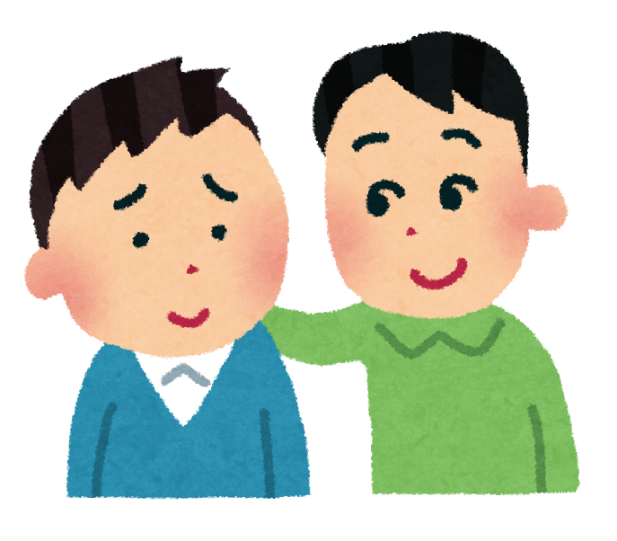 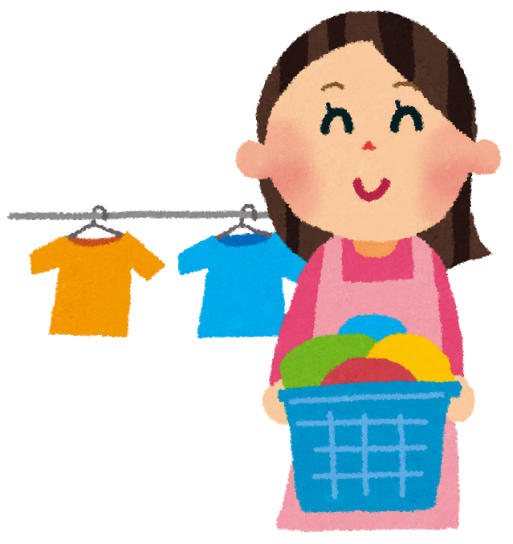 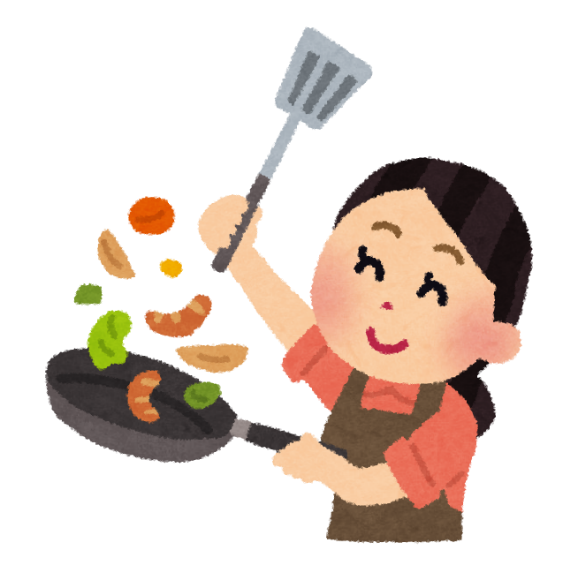 感謝の気持ちを伝える時、どのようなことに気を付けると良いでしょうか？（１）オド美さんとツン太くんの場合を見てみましょう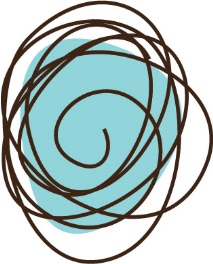 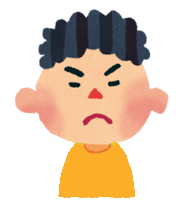 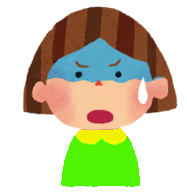 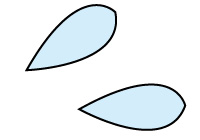 オド美さんとツン太くんのやり取りをみてどう思いましたか？オド美さんとツン太くんの対応のどこを変えると良いでしょうか？（2）オド美さんとツン太くんの例から、感謝の気持ちを伝えるには次のようなポイントがありそうです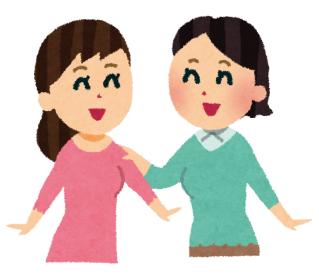 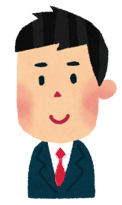 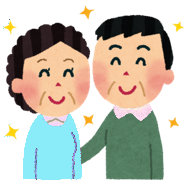 （3）感謝の気持ちを伝えるのが上手だとウワサのハナ子さんの会話を見てみましょう～友だちに対して～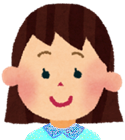 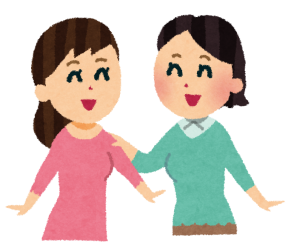 （4）感謝の気持ちを伝えるのが上手だとウワサのハナ子さんの会話を見てみましょう～家族に対して～（5）感謝の気持ちを伝えるのが上手だとウワサのハナ子さんの会話を見てみましょう～職場の人に対して～（6）実際に２人組で練習してみましょう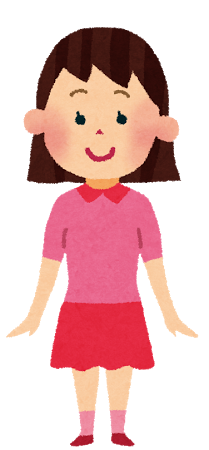 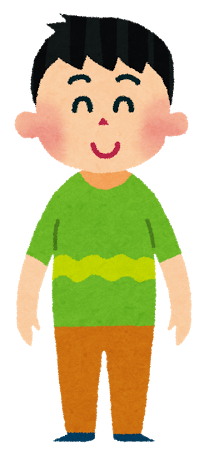 練習してみてどう感じましたか？練習してみて良かったところをあげてみましょう。こうするともっといいかも！というところをあげてみましょう。（7）振り返り今日のポイントを振り返ってみましょう。1）どれくらい達成できましたか？【◎　大変よくできた、〇　よくできた、△　もう少し】2）どれくらい自信がありますか？【◎　大変自信がある、〇　自信がある、△　もう少し】3）次回、挑戦したいポイントの挑戦の枠にチェック（✔）をしましょう。プログラムをしてみてどうでしたか？（当てはまる数字に〇をつけましょう。）今日したことを生活の中で実践してみましょう。家族、友だち、学校の先生や職場の人にやってみましょう。次回は、振り返りでチェック（✔）をした挑戦したいポイントに注意をしながら練習してみましょう。感謝の気持ちを伝えられるようになると、周りの人との関係も良くなっていくでしょう。日頃なかなか言えない感謝の気持ちを、少し勇気を出して伝えてみましょう。相手との絆が深まるでしょう。ポイント達成度自信挑戦気付いたことがあれば書いてみましょう。①素直に「ありがとう」と伝える②感謝している内容を伝える③「あなたのおかげで」と伝える④「ありがとう」に言葉を付け足す非常に満足満足どちらでもない不満非常に不満５４3２１